RESPONSABLE FORMATION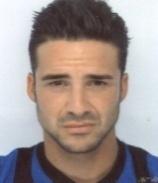 Davy Valentin, 28 ans (BEF, BPJEPS APT) 06 82 31 36 94valdavy@hotmail.frRESPONSABLE FORMATIONDavy Valentin, 28 ans (BEF, BPJEPS APT) 06 82 31 36 94valdavy@hotmail.frRESPONSABLE FORMATIONDavy Valentin, 28 ans (BEF, BPJEPS APT) 06 82 31 36 94valdavy@hotmail.frRESPONSABLE FORMATIONDavy Valentin, 28 ans (BEF, BPJEPS APT) 06 82 31 36 94valdavy@hotmail.frRESPONSABLE FORMATIONDavy Valentin, 28 ans (BEF, BPJEPS APT) 06 82 31 36 94valdavy@hotmail.frRESPONSABLE FORMATIONDavy Valentin, 28 ans (BEF, BPJEPS APT) 06 82 31 36 94valdavy@hotmail.frEDUCATEURS U19EDUCATEURS U17 AEDUCATEURS U17 BEDUCATEURS U17 BEDUCATEURSU18 FEMININESEDUCATEURS U14 FEMININESLeduc Charly06 77 47 21 27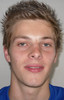   Saragossi Jean-Philippe07 81 74 04 27 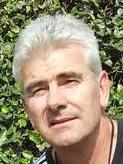 Antonin Boucher06 49 89 68 60 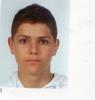 Antonin Boucher06 49 89 68 60 Bodin Benjamin06 09 33 01 09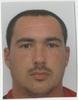 Cébron David 06 70 38 33 86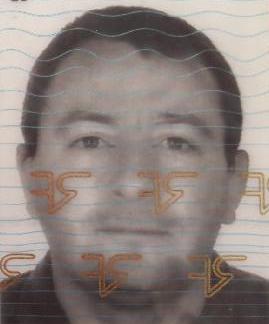 Davy Tanguy06 87 99 47 17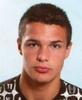 Yves Pasquier06 35 31 33 39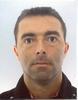 Lucas Gerboin06 09 71 26 48 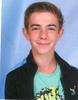 Lucas Gerboin06 09 71 26 48 Rabin Alban06 47 13 33 64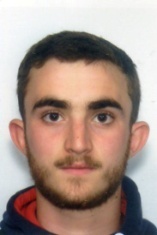 Sébastien Durand06 71 17 98 30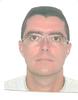 Lerault Alexis07 84 22 72 64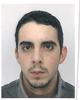 Romain Gendron06 03 83 23 86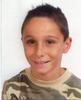 RomainBreheret06 26 85 28 61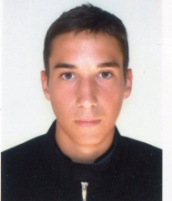 RESPONSABLE PRE-FORMATION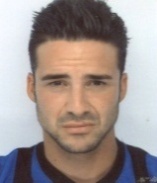 Davy Valentin, 28 ans  (BEF, BPJEPS APT) 06 82 31 36 94valdavy@hotmail.frRESPONSABLE PRE-FORMATIONDavy Valentin, 28 ans  (BEF, BPJEPS APT) 06 82 31 36 94valdavy@hotmail.frRESPONSABLE PRE-FORMATIONDavy Valentin, 28 ans  (BEF, BPJEPS APT) 06 82 31 36 94valdavy@hotmail.frRESPONSABLE PRE-FORMATIONDavy Valentin, 28 ans  (BEF, BPJEPS APT) 06 82 31 36 94valdavy@hotmail.frRESPONSABLE PRE-FORMATIONDavy Valentin, 28 ans  (BEF, BPJEPS APT) 06 82 31 36 94valdavy@hotmail.frEDUCATEURS U15 AEDUCATEURS U15 BEDUCATEURS U15 CEDUCATEURSU13 ARSENALEDUCATEURS U13 BARCELONEMulot Jean René06 78 11 50 56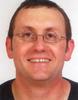 Devy Ludovic06 65 80 69 47 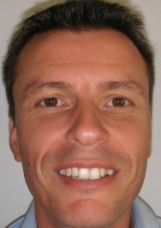 Zaldivar Guillaume06 15 76 64 53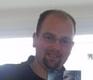 Davy Anthony06 84 15 75 98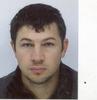 Gomes Axel07 85 45 73 16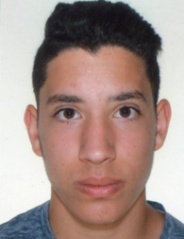 Viau Richard06 85 11 96 53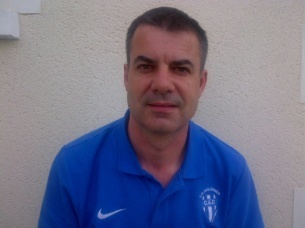 Troispoils Maryline06 61 95 68 96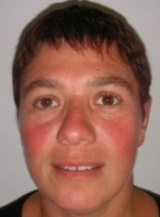 Davy Valentin06 82 31 36 94Piou Sylvain06 61 96 07 77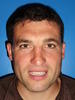 Froger Julian07 82 52 70 01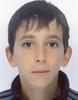 Mulot Théo06 07 91 53 20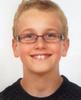 Germon Fabien06 30 84 45 84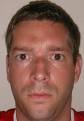 RESPONSABLE FOOT ANIMATIONDavy Valentin, 28 ans (BEF, BPJEPS APT) 06 82 31 36 94valdavy@hotmail.frRESPONSABLE FOOT ANIMATIONDavy Valentin, 28 ans (BEF, BPJEPS APT) 06 82 31 36 94valdavy@hotmail.frRESPONSABLE FOOT ANIMATIONDavy Valentin, 28 ans (BEF, BPJEPS APT) 06 82 31 36 94valdavy@hotmail.frRESPONSABLE FOOT ANIMATIONDavy Valentin, 28 ans (BEF, BPJEPS APT) 06 82 31 36 94valdavy@hotmail.frRESPONSABLE FOOT ANIMATIONDavy Valentin, 28 ans (BEF, BPJEPS APT) 06 82 31 36 94valdavy@hotmail.frRESPONSABLE FOOT ANIMATIONDavy Valentin, 28 ans (BEF, BPJEPS APT) 06 82 31 36 94valdavy@hotmail.frEDUCATEURS U11 LOIREEDUCATEURS U11 MAINEEDUCATEURS U11 LAYONEDUCATEURSU9EDUCATEURSU9EDUCATEURS U7Trottier Olivier06 42 73 62 59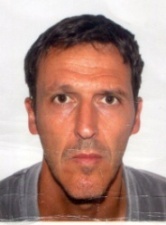 Dupin Grégory06 63 05 44 42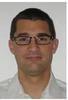 Toublanc Damien06 16 54 22 80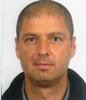 Boucher Stéphane06 52 20 78 49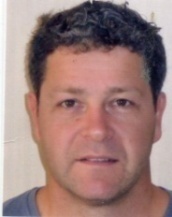 Boucher Stéphane06 52 20 78 49Lombard Guillaume 06 66 55 63 61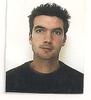 Dabin Philippe06 09 95 18 15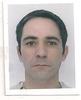 Fontanive Frédéric06 18 17 39 53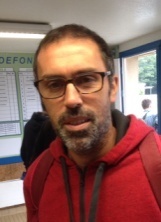 Landais Frédéric06 01 97 24 29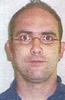 Fontanive Frédéric06 18 17 39 53Fontanive Frédéric06 18 17 39 53Anthony Jolivet06 19 67 46 74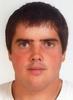 Lebastard Hervé06 62 58 22 36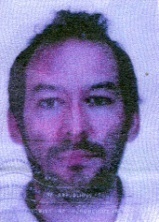 Jannin Guillaume06 78 78 43 44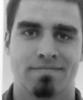 Gregory Tijou06 04 41 22 39 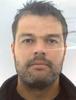 RESPONSABLE SENIORS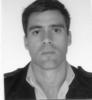 Frédéric Moron, 38 ans (Animateur Séniors)06 88 67 38 55frederic.moron@gmail.comRESPONSABLE SENIORSFrédéric Moron, 38 ans (Animateur Séniors)06 88 67 38 55frederic.moron@gmail.comRESPONSABLE SENIORSFrédéric Moron, 38 ans (Animateur Séniors)06 88 67 38 55frederic.moron@gmail.comRESPONSABLE VETERANS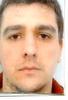 Thibaut Gilbert, 39 ans06 49 85 63 73Gilbert.ladresse49@orange.fr  RESPONSABLE VETERANSThibaut Gilbert, 39 ans06 49 85 63 73Gilbert.ladresse49@orange.fr  COACHSENIORS ACOACHSENIORS BCOACHSENIORS CCOACHVETERANS ACOACH VETERANS BMoron Frederic06 88 67 38 55Coatrieux Pascal06 13 19 57 96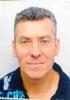 Le Gars Marcel07 60 95 50 61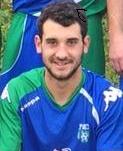 Gilbert Thibaut06 49 85 63 73Davy Jacky06 87 51 68 25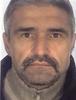 Groneau Philippe06 27 52 87 19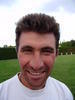 Bondu Stéphane06 47 06 76 11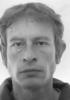 Moreau Quentin06 34 27 10 00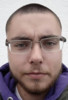 Fretay Christian06 74 71 90 46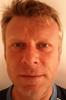 Prévot Michel06 88 50 14 19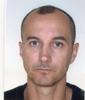 Cailleau Dominique06 18 73 01 60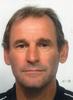 Picherit Olivier02 41 54 29 26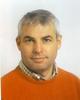 